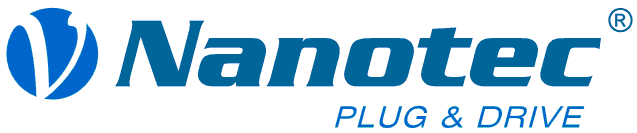 Press ReleaseEasy programming with Plug & Drive StudioFeldkirchen/Germany, November 27, 2015 – A new software is available for easy setup and programming of Nanotec’s motor controllers: Plug & Drive Studio. The controller can now be accessed from a PC via a variety of field buses (CANopen, Ethernet, Modbus).For setup, the object directory holding the controller configuration can be read and written via a table. Predefined filters are applied to display only currently relevant objects. The objects can also be configured at an integrated command line.The entire communication can be recorded and played back again later so that lengthy command sequences only need to be entered once during setup. To tune the controller parameters, an integrated oscilloscope can simultaneously display any eight objects with a resolution of up to one millisecond.To program the controller with NanoJ V2, an integrated development environment is available that consists of a source text editor with automatic code addition, a compiler and a debugger. Because all of the Plug & Drive Studio functions can be used simultaneously, controller behavior can be tracked during program execution using the object directory and oscilloscope. As a result, customer-specific functions can be easily and quickly programmed.Press Relations:Sigrid Scondo+49 89 900 686-37
sigrid.scondo@nanotec.deAbout NanotecNanotec is a leading manufacturer of motors and controllers for high-quality drive solutions. The company has been developing and marketing a broad range of products since 1991. Nanotec technology is primarily used in automation systems, laboratory automation, and medical devices. Nanotec has its company headquarters in Feldkirchen near Munich, Germany, with subsidiaries in ChangZhou, China, and Stoneham/MA, USA.Nanotec Electronic GmbH & Co. KGKapellenstr. 685622 FeldkirchenGermanywww.nanotec.com